Кто еще не встречал Новый год в «Спутнике – Ждановичи»?   Приглашаем!!!    Приближается время  удивительного праздника! И снова магическая новогодняя ночь ждет нас  в   5 км от Минска на берегу Минского моря в сосновом бору. Проживание:«Улучшенный», кор №6 -  большой номер (Д, У, Т), TV, холодильник, WI-FI.«Стандарт» (реновация номеров 2017г), кор №6  - 2-х, 3-х, 4-х местные номера (Д, У, Т), TV, холодильник, балкон, WI-FI.«Эконом» кор №1 - 3-х, 4-х, 5-ти, 6-ти местные номера с удобствами на этаже ( на 6 комнат). Номера скромные с односпальной кроватью и двумя 2-х ярусными кроватями. На этаже новые санузлы                     (4 душа, 4 туалета, 8 умывальников).  Холодильник и телелевизор в холле.                                                                                                            Стоимость тура  в бел рублях Дети до 6 лет без места и питания – бесплатно!!!В стоимость путевки входит:              	проживание и питание по программе;		новогодний ужин и развлекательная программа с призами;угощение глинтвейном и чаем, блинами и колбасками;сладкие подарки детям;настольный теннис (по желанию).                                                              31 декабря ДЕНЬ ПЕРВЫЙ                                                             31 декабря ДЕНЬ ПЕРВЫЙ18.30Прибытие в санаторий. Размещение. Знакомство с базой.20.45Новогодняя программа для детей.21.30Новогодняя развлекательная программа В программе: праздничный банкет, профессиональные ведущие,  зажигательные танцы, развлекательная программа с Дедом Морозом и Снегурочкой, Новогодняя лотерея и праздничная дискотека, игры, конкурсы, сюрпризы и розыгрыш Главного Новогоднего Приза ! До утра!                                                            01 января ДЕНЬ ВТОРОЙ                                                            01 января ДЕНЬ ВТОРОЙ12.00Обед. 13.00Веселые забавы на лесной поляне в «Резиденции Бабы Яги» - костер, танцы,  игры, конкурсы, аукцион  «Поросенок в мешке», призы. 15.00Угощение ароматным глинтвейном, чайком, колбасками и вкусными блинами! 17.10ПРАЗДНИЧНЫЙ ФЕЙЕРВЕРК!!! Отъезд домой (для гостей тура с 31.12- 01.01)19.00Ужин (для гостей тура с 31.12.18 по 02.01.19) 20.00Дискотека                                                            02 января ДЕНЬ ТРЕТИЙ                                                            02 января ДЕНЬ ТРЕТИЙ09.00Завтрак. 10.00Отъезд домой. Номера «Улучшенные»Номера «стандарт»Номера «стандарт»Номера «эконом»Номера «Улучшенные»2-х местные3(4)-х местныеНомера «эконом»31.12.2018 по 01.01.201931.12.2018 по 01.01.201931.12.2018 по 01.01.201931.12.2018 по 01.01.2019Взрослые290,00245,00230,00200,00Дети до 14250,00235,00220,00185,0031.12.2018 по 02.01.201931.12.2018 по 02.01.201931.12.2018 по 02.01.201931.12.2018 по 02.01.2019Взрослые335,00290,00270,00225,00Дети до 14295,00280,00260,00215,00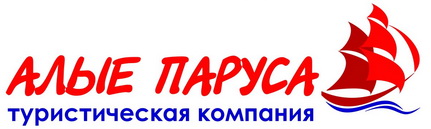 г. Минск, пр-т Независимости 95, офис 27ст. метро «Парк Челюскинцев», здание часового завода «Луч» тел: +37517-281-66-80; МТС +37529-257-47-36; Vel+37529-150-34-57 www.aparusa.by  E-mail: parusa@mail.ru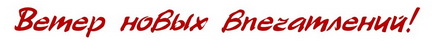 